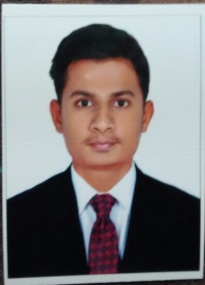 ABDELIPROFESSIONAL SUMMARYWith over 5years experience in inventory management, Team management and strong organization and administration would value the organisation in of terms of financial growth.SKILLSProven ability to multi-task in fast-paced environment.Hard working, detailed oriented, and willing to ‘go the extra mile.’Strong background in computer languages and programming.Outstanding verbal and written communication skills.Able to work independently or as part of a team.WORK EXPERIENCESharaf DG (Abudhabi)									May 2015 - PresentInventory Executive										Responsibilities:Monitors and maintains current inventory levels; processes purchasing orders as required; tracks orders and investigates problems.Ability to reconcile stock counts to report data.Records purchases, maintains database, performs physical count of inventory, and reconciles actual stock count to computer-generated reports.Receives, unpacks, and delivers goods; re-stocks items as necessary; labels shelves.Processes and/or approves invoices for payment.Processes and documents returns as required following established procedures.Prepare inventory reports and highlighted low stocks.Handles key inventory tasks and monitored for inventory discrepancies.Performs routine administration duties, including data entry, answering telephones, and assisting customers.Prepare daily, weekly and monthly reports of in and outbound goods records.Team player with proven ability to cut inventory variances and error rates through strong management practices and adherence to policies and procedures.Hashmi Telecom Nokia Centre                                                                                                        01- 2012 to 05- 2015 Inventory control Specialist Responsibilities:Responsible for monitoring all inventory levels and reporting any issues to management.Worked closely with sales, logistics and purchasing to do the inventory projection for the upcoming budget.Assisted in arranging and administering the quarterly inventory process for the entire warehouse.Responsible for monitoring all incoming inventory and checking the inventory against purchase order.Responsible for checking inventory level regularly and reporting any potential issues to management.Organized and managed five large stocks areas each areas comprising into 10,000 line items: maintained excellent accuracy rating.Excellent communication and interpersonal skills with a proven effectiveness n project leadership. Coordination and teamwork, achieving on-time and on-budget delivery of goods. Identify and implement supply chain improvement opportunities.EDUCATION QUALIFICATIONBachelors Degree in Commerce (B. Com), Indore University -2015.COMUTER SKILLSComputer literate with Ms Office package, ERP.Tally Erp9, 7.2 - Use some types of Accounting Sales Purchase etc.ADDITIONAL QUALIFICATIONDiploma in “TALLY ERP 9” Nice computer education 2015.PERSONAL INFORMATIONDate of birth	:	16 June 1993Nationally	:	IndianVisa status	:	Employment visaGender		:	Male Language	:	English, Hindi, Guajarati, Urdu.HOBBIESInternet SurfingCricketDECLARATIONI hereby declare that the information furnished above is true and to the best of my knowledge C/o- (M) : +971-50 3718643   (E): abdeali.344545@2freemail.com 